					     HOGESCHOOL UPDATE    -Naam Hogeschool-
Naam raad: ……………………………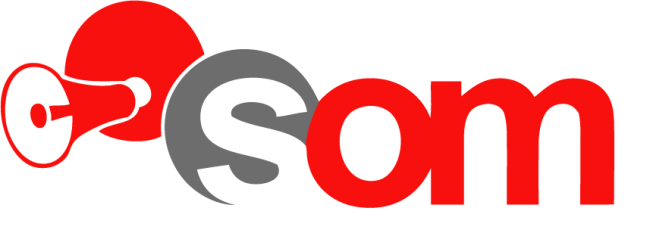 |Hogeschool
Update |Punten die deze maand spelen binnen je raad:KOP Korte toelichting.Vragen en gewenste input (optioneel):Waarover zou je informatie willen van de andere raadsleden? Geef zo duidelijk mogelijk aan wat voor informatie je wil wanneer, van wie, schriftelijk of mondeling; wat wil je bereiken; welke obstakels ervaar je?Andere ontwikkelingen die spelen op jouw hogeschool (optioneel):Soms spelen er dingen op je hogeschool, waar je als raadslid niks mee te maken hebt, maar die wel zo interessant zijn dat je ze wil delen met de rest van SOM. 